 Nr. 244 din 9 ianuarie 2018                                                      M I N U T Aşedinţei de îndată a Consiliului Local al Municipiului Dej  încheiată azi, 9 ianuarie 2018, convocată în conformitate cu prevederile art. 39, alin. (4) din Legea Nr. 215/2001, republicată, cu modificările şi completările ulterioare, conform Dispoziţiei Primarului Nr. 12 din data de  5 ianuarie 2018,  cu următoareaORDINE DE ZI:Proiect de hotărâre privind aprobarea acoperirii definitive din excedentul bugetului local al deficitului Secțiunii de dezvoltare a Municipiului Dej.La şedinţă sunt prezenţi 11 consilieri, domnul Primar Morar Costan, doamna Secretar al Municipiului Dej, consilieri din aparatul de specialitate al primarului, mass-media locală.     Şedinţa publică este condusă de doamna consilier Boian Laura Petria, şedinţa fiind legal constituită. Consilierii au fost convocați prin Adresa Nr. 244 din data de  5 ianuarie 2018.Lipsesc motivat:domnul consilier Lazăr Nicolae, domnul consilier Filip Dorin Cristian, Bradea Andrei, Buburuz Simion Florin, Kovrig Anamaria Magdalena, Butuza Marius Florin, Mureșan Traian. Președintele de ședință, doamna consilier Boian Laura Petria prezintă Punctul înscris pe Ordinea de zi a ședinței ordinară, pe care îl supune spre aprobare. A fost votat cu 11 voturi ”pentru”.În cadrul ședinței s-a aprobat :H O T Ă R Â R E A  Nr. 1privind aprobarea acoperirii definitive din excedentul bugetului local al deficitului Secțiunii de dezvoltare a Municipiului Dej.  Votat  cu   11 voturi ”pentru”, unanimitate. În conformitate cu dispoziţiile art. 11 din Legea Nr. 52/2003 privind transparenţa decizională în administraţia publică, republicată, cu modificările și completările ulterioare, minuta se publică la sediul şi pe site-ul Primăriei Municipiului Dej.  	 Președinte de ședință,                                                    Secretar,              Boian Laura Petria                                                   Jr. Pop Cristina           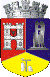 ROMÂNIAJUDEŢUL CLUJCONSILIUL LOCAL AL MUNICIPIULUI DEJStr. 1 Mai nr. 2, Tel.: 0264/211790*, Fax 0264/223260, E-mail: primaria@dej.ro 